ст. Павловская, ул. Промышленная 2тел/факс: 8(86191)5-21-15;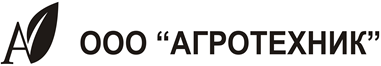 8(918)933-75-95, 8(918)953-06-51; 8(918)192-19-42;8(918)217-91-34;e-mail:agrotehnik2008@rambler.ruУдобрения Изагри 2021 г.Наименование продуктаЦены на 2020г.  р/л с НДСАзот270Бор450Вита520Калий280Калий-Кремний300Кальций430Магний495Марганец595Медь540Форс Рост Питание (предпосев. обработка)520Фосфор280Цинк410Молибден1490Сера540Железо 495